14.06.2018Altdorfer Kinderfilm ist einer der besten in BayernDer Film „Pokeäpfel“, den ein Filmteam der Evangelischen Jugend und des Wichernhauses Altdorf drehte, wird nächste Woche beim Bayerischen Kinder- und Jugendfilmfestival in Roth gezeigt.Altdorf/Roth – Vom 21. bis zum 24. Juni findet das Bayerische Kinder- und Jugendfilmfestival in Roth statt, bei dem die besten Filme von Kindern und Jugendlichen aus Bayern gezeigt werden. Auch ein Film, den ein inklusives Team der Evangelischen Jugend und der heilpädagogischen Tagesstätte der Rummelsberger Diakonie im Wichernhaus Altdorf drehte, wurde für das Festival ausgewählt. Der Film „Pokeäpfel“ wird am Freitag, 22. Juni, um 9:00 Uhr in der Kulturfabrik Roth gezeigt. Neben den Filmvorstellungen können sich die Produzententeams austauschen und an Workshops teilnehmen. Außerdem überreicht der Bayerische Ministerpräsident Markus Söder die Bayerischen Kinder- und Jugendfilmpreise. Der Spielfilm „Pokeäpfel“ wurde 2016 von elf Mädchen und Jungen aus Altdorf produziert. Unterstützung erhielten sie dabei von Mitarbeitern von Parabol, der Medienzentrale des Bezirks. In einem Workshop in den Sommerferien 2016 drehten die Kinder im Alter von 9 bis 14 Jahren den sechsminütigen Film. Der Workshop wurde von „MISCHEN! die Kinder- und Jugendkulturtage des Bezirks Mittelfranken“ und „Grenzenlos!“ unterstützt. Der Film handelt von Hänsel und Gert, die auf ihrer Pokémon-Go-Jagd echte Abenteuer erleben. Sie begegnen Rotkäppchen, Olaf dem Schneemann und Rapunzel und suchen vergeblich einen Ort zum Aufladen ihrer Handys.Was die Kinder noch alles erleben, kann man beim Filmfestival in Roth sehen, bei dem auch einige Mädchen und Jungen des Filmteams „Pokeäpfel“ dabei sein werden. Der Eintritt kostet für die Kinderfilme am Donnerstag und Freitag jeweils 2 Euro und das Festivalticket von Freitag bis Sonntag für die Jugendfilme 8 Euro.Lena Oedinger (1.878 Zeichen)AnsprechpartnerBettina Nöth
09128 503704
noeth.bettina@rummelsberger.net Fotos und Bildunterschriften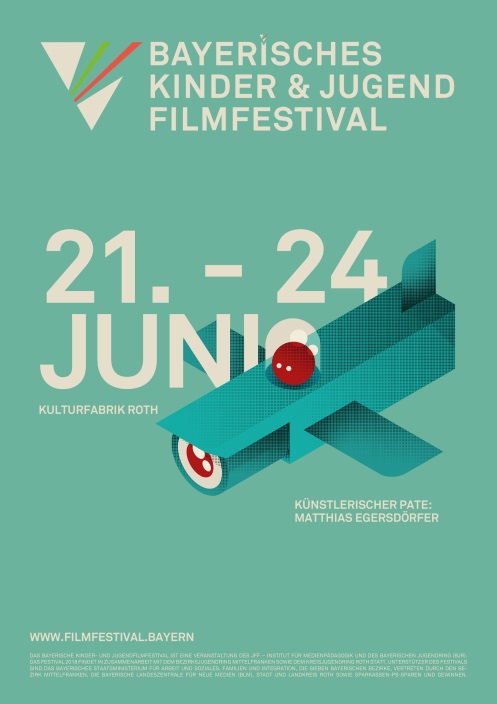 Beim Bayerischen Kinder- und Jugendfilmfestival, das vom 21. bis zum 24. Juni in Roth stattfindet, wird auch ein Kinderfilm aus Altdorf gezeigt. Foto: Bayerisches Kinder- und Jugendfilmfestival (druckfähige Fotos finden Sie auf www.rummelsberger-diakonie.de/presse)